  O S NO V N A  Š K O L AJOSIPA ANTUNA ĆOLNIĆA              ĐAKOVOĐakovo, 11.6.2024.                                                   KLASA:112-01/24-01/4                                                                                                                                             URBROJ:2121-14-24-53                                              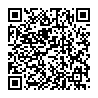 OBAVIJEST  KANDIDATIMAO IZBORU RADNIKA  PO RASPISANOM NATJEČAJU ZA SPREMAČA/ICU Po raspisanom natječaju za SPREMAČA/ICU koji je objavljen dana 15.5.2024.g., izabrana jeLJUBICA ERSTIĆObjavljivanjem ove obavijesti na web stranici škole smatra se da su pristupnici natječaja obaviješteni o rezultatu izbora po raspisanom  natječaju, te im se pojedinačne obavijesti neće dostavljati.                                                                                                             Ravnatelj  škole                                                                                                                                                                                                                                    Zvonko Belvanović, prof. v.r.